Application for withdrawal from the contract entered into in the MASS webshop Please fill this form only if you wish to withdraw from the contract. Please submit the completed form with the returned products to the MASS Sales offices.To: AS MASS  Kalda 3b Tallinn 11624 Returning Sale office: (select from the list and markwith  the cross in front of the Sale office).
Sale office Kalda 3b Tallinn, Kalda 3b Tallinn
Sale office Kalda 7d Tallinn, Kalda 7d Tallinn
Sale office Tartu, Tehno tee 7, Kambja vald, TartumaaI hereby withdraw from the contract and return the following  products (please write products as they written on the invoice):__________________________________________________________________________ __________________________________________________________________________ ___________________________________________________________________________________ ___________________________________________________________________________________ ____________Order number:____________________________________________________Order delivery date: ________________________________________________ Consumer name: ___________________________________________________Cunsumer address: _____________________________________________________________________Consumer signature: _________________________________Date: _____________________AS MASS
Kalda 3b, Tallinn
11625 ESTONIA
Tel: +372 657 71 70 
mass.ee /    massestonia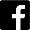 